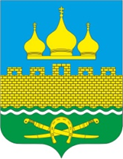 РОССИЙСКАЯ ФЕДЕРАЦИЯРОСТОВСКАЯ ОБЛАСТЬ НЕКЛИНОВСКИЙ РАЙОНМУНИЦИПАЛЬНОЕ ОБРАЗОВАНИЕ «ТРОИЦКОЕСЕЛЬСКОЕ ПОСЕЛЕНИЕ»СОБРАНИЕ ДЕПУТАТОВ ТРОИЦКОГО СЕЛЬСКОГО ПОСЕЛЕНИЯРЕШЕНИЕ«О порядке оплаты арендуемого имущества, находящегося в муниципальной собственности Троицкого сельского поселения и приобретаемого субъектами малого и среднего предпринимательства при реализации преимущественного права на приобретение арендуемого имущества»Принято Собранием депутатовТроицкого сельского поселения	«07» июня 2023 г.В соответствии с Федеральным законом от 22.07.2008 № 159-ФЗ «Об особенностях отчуждения движимого и недвижимого имущества, находящегося в государственной или в муниципальной собственности и арендуемого субъектами малого и среднего предпринимательства, и о внесении изменений в отдельные законодательные акты Российской Федерации», руководствуясь Уставом муниципального образования «Троицкое сельское поселение», принятым решением Собрания депутатов Троицкого сельского поселения от 30.05.2022 № 46, Собрание депутатов Троицкого сельского поселенияРЕШИЛО:1. Определить, что оплата арендуемого имущества, находящегося в муниципальной собственности Троицкого сельского поселения и приобретаемого субъектами малого и среднего предпринимательства при реализации преимущественного права на приобретение арендуемого имущества, осуществляется единовременно или в рассрочку.Срок рассрочки оплаты имущества, предусмотренного настоящим пунктом, устанавливается нормативным правовым актом Администрации Троицкого сельского поселения по соглашению с субъектом малого и среднего предпринимательства и не может быть менее пяти и более десяти лет для недвижимого имущества и менее трех лет и более пяти лет для движимого имущества.2. Право выбора порядка оплаты (единовременно или в рассрочку) приобретаемого арендуемого имущества, а также срока рассрочки в установленных в соответствии с пунктом 1 настоящего решения пределах принадлежит субъекту малого и среднего предпринимательства при реализации преимущественного права на приобретение арендуемого имущества.3. Оплата приобретаемого в рассрочку арендуемого имущества может быть осуществлена субъектом малого и среднего предпринимательства досрочно с уведомлением об этом лица, осуществляющего полномочия собственника муниципального имущества Троицкого сельского поселения.4. С момента передачи приобретаемого в рассрочку арендуемого имущества субъекту малого и среднего предпринимательства и до его оплаты указанное муниципальное имущество Троицкого сельского поселения признается находящимся в залоге у лица, осуществляющего полномочия собственника муниципального имущества Троицкого сельского поселения. Условия договора купли-продажи арендуемого имущества о неприменении данного правила ничтожны.5. Настоящее решение вступает в силу со дня его официального опубликования и распространяется на правоотношения, возникшие из ранее заключенных с субъектами малого и среднего предпринимательства договоров аренды движимого имущества, находящегося в муниципальной собственности Троицкого сельского поселения.6. Главному специалисту Бадаевой Т.В. обеспечить официальное опубликование настоящего решения в информационном бюллетене и разместить его на официальном сайте Собрания депутатов Троицкого сельского поселения в информационно-телекоммуникационной сети «Интернет».7. Решение от 30.04.2021 № 253 «О порядке оплаты недвижимого имущества, находящегося в муниципальной собственности Троицкого сельского поселения  и приобретаемого субъектами малого и среднего предпринимательства при реализации преимущественного права на приобретение арендуемого имущества» признать утратившим силу.7. Контроль за исполнением настоящего решения оставляю за собой.Председатель Собрания депутатов –глава Троицкого сельского поселения	Г.В. Туевс. Троицкое07.06.2023 года№ 98